C,Hány darab háromszöget találunk az ábrán?Rajzold le a különböző lehetőségeket!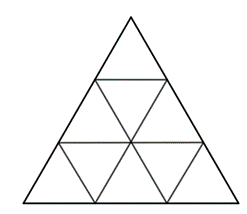 D,Hány darab négyzetet találunk az ábrán?Rajzold le a különböző lehetőségeket!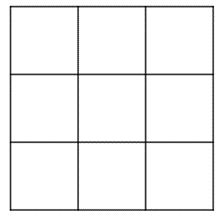 A,Hány darab téglalapot találunk az ábrán?Keresd meg a különböző lehetőségeket!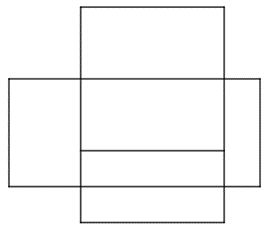 B,Hány darab trapézt találunk az ábrán?Rajzold le a különböző lehetőségeket!/Két különböző fajta trapézt keress!/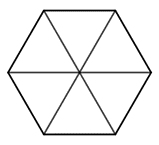 